                                      VINCITORI DEL CONCORSO “ #siamo sulla stessa barca”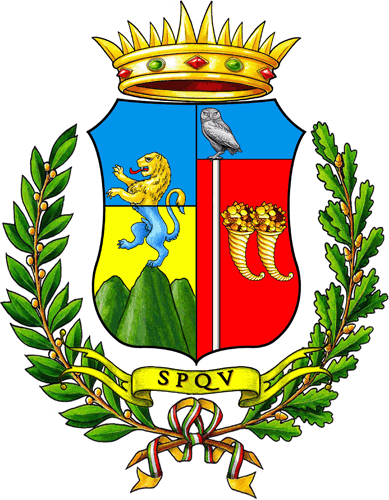 indetto dall’Assessorato alla Cultura e dalla Presidenza del Consiglio                              Gli altri partecipanti potranno visionare i loro punteggi recandosi direttamente nell’ufficio dell’Assessorato alla Cultura Sezioni Attinenza al tema stabilito P.  0/10Originalità  P.    0/10Tecnica (composizione,esposizione)     P.     0/10 Materiale   utilizzato TOTALE PUNTEGGIOSCUOLE ELEMENTARIsculture, disegni,pitture, collage su qualsiasi tipo di materiale, anche riciclatoRaffaella De Vita(Agazzi)988983scultura barca in creta270SCUOLE  MEDIEsculture, disegni,pitture, collage su qualsiasi tipo di materiale, anche riciclatoScuola GaribaldiBeatrice Naso948985disegno barca a colori268SCUOLE SUPERIORIvideo racconto, installazioni,performance, disegno, artisticoLiceo coreutico Capialbi 999596Performance  danza“Mani tese”290Artisti /autori in genere (cittadini)Pesce Vincenzo909090Brano musicale“Sentimenti”270Crudo Vanessa IPSEOA-AlberghieroVideo con cartelli e frasiMenzione speciale Liceo ArtisticoBagnato LorenzoSarà la copertina del libro  per “AnniversarioGianni Rodari” Pittura Titolo:“E quindi uscimmo a riveder le stelle”